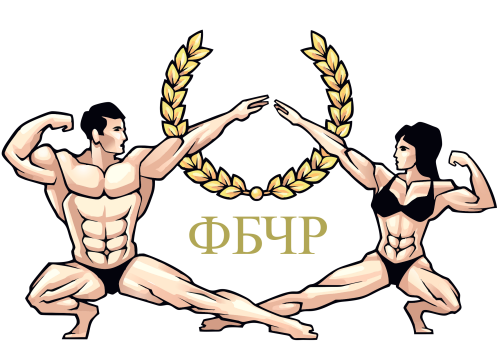 ПОЛОЖЕНИЕ О ПРОВЕДЕНИИ      КУБКА   ЧУВАШСКОЙ РЕСПУБЛИКИ ПО БОДИБИЛДИНГУ18 марта 2023г.ЦЕЛИ И ЗАДАЧИ  Соревнования проводятся с целью пропаганды и развития бодибилдинга и фитнеса в Чувашской Республике, популяризации занятий физической культурой и спортом, мотивации ведения здорового образа жизни населения, а также повышения мастерства спортсменов, выполнения спортивных разрядов и судейских категорий , а так же  укрепления дружественных связей между региональными федерациями бодибилдинга России.МЕСТО И ВРЕМЯ ПРОВЕДЕНИЯ СОРЕВНОВАНИЙ«КУБОК ЧУВАШСКОЙ РЕСПУБЛИКИ ПО БОДИБИЛДИНГУ»    пройдет по адресу:г. Чебоксары, Чувашская Республика, ул.Ленинградская , 32  в здании ДК им.Якова Ухсая.Время проведения соревнований: 18 марта 2023 г. Начало регистрации участников с 09.00 до 11.00, начало соревнований – 14.00.Регистрация будет проходить на месте проведения соревнований.ОГАНИЗАЦИЯ И РУКОВОДСТВО ПРОВЕДЕНИЕМ СОРЕВНОВАНИЙ  Общее руководство по подготовке и проведению соревнований осуществляет оргкомитет Федерации Бодибилдинга Чувашской Республики (ФБЧР). Соревнования проводятся по правилам IFBB.  При поддержке Министерства физкультуры и спорта Чувашской республики и Федерации Бодибилдинга России.Непосредственное проведение соревнований возлагается на судейскую коллегию ФБЧРГлавный судья соревнований – судья Первой категории; судья Международной  категории Людмила Филатова/Никитина (г. Москва),Главный секретарь –Викторов Иван (г.Чебоксары ),Председатель судейской коллегии -судья 1 категории Кошкин Клим Иннокентьевич (г. Чебоксары).4. УЧАСТНИКИ СОРЕВНОВАНИЙ	    К участию в соревнованиях допускаются спортсмены, предварительно подтвердившие своё участие командной заявкой с визой руководителя Городской (районной, областной, краевой) Федерации и лично присутствующие на регистрации (взвешивание/измерение роста)Спортсмены, являющиеся членами  альтернативных федераций IFBB: NABBA, WABBA, WFF и т.д., а также участвовавшие в турнирах этих федераций, к участию в соревнованиях не допускаются, (за исключением спортсменов, принявших решение вступить в члены ФББР, обратившись с заявлением в ФББР не ранее, чем за 3 месяца до начала соревнований). Ответственность за нарушение правил ФББР по поводу участия в соревнованиях альтернативных организаций на сайте: http://fbbr.org/2018/1615. Соревнования, которые проходят под эгидой ФББР, включены в календарный план соревнований ФББР см. www.fbbr.org, раздел Календарь соревнований. Справки по телефону: +7 (953) 149-98-09 или по емейл: info@fbbr.org.ПРАВИЛА ПРОВЕДЕНИЯСоревнования проводятся в категориях: - ЖЕНЩИНЫ ФИТНЕС-БИКИНИ: женщины до 160см; до166см ; до172 ; свыше172- ЖЕНЩИНЫ ФИТНЕС-БИКИНИ МАСТЕРА(старше 35лет) : абсолютная категория - МУЖЧИНЫ ПЛЯЖНЫЙ БОДИБИЛДИНГ: мужчины до 179см; 179+ - МУЖЧИНЫ АТЛЕТИЧЕСКИЙ БОДИБИЛДИНГ (muscular physique) абс. категория- ЖЕНЩИНЫ БОДИФИТНЕС  : 163см ; 166см; 166+- МУЖЧИНЫ КЛАССИЧЕСКИЙ БОДИБИЛДИНГ: мужчины – абс. категория- МУЖЧИНЫ БОДИБИЛДИНГ: до 85 кг ; свыше 85кг- АТЛЕТИК (classic physique) – абс.категория- ФИТНЕС-МОДЕЛЬ : категории 166 ; 169; 169+- ВЕЛНЕС - абс.категория - ФИТНЕС ПАРЫ- АРТИСТИЧЕСКИЙ ФИТНЕС абс. категория- ЖЕНСКИЙ КЛАССИЧЕСКИЙ БОДИБИЛДИНГ абс. категорияОрганизатор оставляет за собой право изменения количества категорий или проведения соревнований в абсолютном зачете!ОБЕСПЕЧЕНИЕ БЕЗОПАСНОСТИ УЧАСТНИКОВ И ЗРИТЕЛЕЙ, МЕДИЦИНСКОЕОБЕСПЕЧЕНИЕ, АНТИДОПИНГОВОЕ ОБЕСПЕЧЕНИЕ СПОРТИВНЫХСОРЕВНОВАНИЙ.      1. Обеспечение безопасности участников и зрителей на спортивных соревнованияхосуществляется согласно требованиям Правил обеспечения безопасности припроведении официальных спортивных соревнований, утвержденных постановлениемПравительства Российской Федерации от 18.04.2014 г.  353.      2. Участие в спортивных соревнованиях осуществляется только при наличии полисастрахования жизни и здоровья от несчастных случаев, который представляется вкомиссию по допуску участников на каждого участника спортивных соревнований.       3. Оказание скорой медицинской помощи осуществляется в соответствии с приказомМинистерства здравоохранения Российской Федерации от 23.10.2020  1144Об утверждении порядка организации оказания медицинской помощи лицам,занимающимся физической культурой и спортом (в том числе при подготовке ипроведении физкультурных мероприятий и спортивных мероприятий)     4. Основанием для допуска спортсмена к спортивным соревнованиям по медицинскимзаключениям является заявка на участие в спортивных соревнованиях с отметкой«допущен» напротив каждой фамилии спортсмена, заверенная подписью врача и еголичной печатью. Заявка на участие в спортивных соревнованиях подписываетсяврачом с расшифровкой фамилии, имени, отчества и заверяется печатьюмедицинской организации, имеющей лицензию на осуществление медицинскойдеятельности.5. Антидопинговое обеспечение в Российской Федерации осуществляется всоответствии с Общероссийскими антидопинговыми правилами, утвержденнымиприказом Министерства спорта Российской Федерации от 09.08.2016 г.  947.В соответствии с пунктом 10.11.1 общероссийских антидопинговых правил, ни одинспортсмен или иное лицо, в отношении которого была применена дисквалификация,не имеет права во время срока дисквалификации участвовать ни в каком качестве вспортивных соревнованиях.ФИНАНСОВЫЕ РАСХОДЫ   Общественная Организация "ФБЧР" обеспечивает оформление места проведения соревнований, изготовление полиграфической продукции, наградную атрибутику: кубки, медали и ценные подарки   Проезд, суточные, питание и размещение иногородних команд производится за счет командирующих организаций.ПОРЯДОК РЕГИСТРАЦИИ Участники, желающие принять участие в «ОТКРЫТОМ КУБКЕ ЧУВАШСКОЙ РЕСПУБЛИКИ ПО БОДИБИЛДИНГУ», должны отправить предварительные заявки в оргкомитет эл.адрес: FB4Rinfo@gmail.comТелефон для справок: 8-985-881-95-07; 8-919-663-11-99Время и место регистрации 18 Марта  2023г. с 09:00 до 11:00 по адресу: г. Чебоксары, Чувашская Республика, ул.Ленинградская ,  д.32  в здании ДК им.Якова УхсаяПри себе необходимо иметь:Паспорт ; Командную заявку (необходимо быть в заявке от вашего региона) Заверенную врачом и президентом региональной федерации;Справка от врача с допуском к выступлению на соревнованиях по бодибилдингу;Полис страхования жизни и здоровья от несчастных случаев. Обязателен к предоставлению в комиссию по допуску участников;Анкету участника соревнований (заполняется на месте);Стартовый взнос - 2000 руб. (для участника соревнований) ; 500р для сопровождающего Выход в дополнительной категории -1000руб    Соревновательный костюм USB-флешка (с качественной фонограммой) для произвольной программы.      На соревнованиях работают кабинки для нанесения грима Официальный партнёр   соревнований  «Спорт Загар» Запись на грим производится на реистрации ,информация по телефону 8(963)121-32-13ОПРЕДЕЛЕНИЕ ПОБЕДИТЕЛЕЙ И НАГРАЖДЕНИЕПобедитель в соревнованиях определяется согласно правилам IFBB по наименьшей сумме мест.Победители награждаются кубками, медалями, грамотами, ценными призами и подарками от партнёров соревнований ПРИЗОВОЙ ФОНД ПО КАТЕГОРИЯМ:•БОДИФИТНЕС (абсолютная категория)   10 000 руб• БОДИБИЛДИНГ: мужчины – (абсолютная категория)   10 000 руб• КЛАССИЧЕСКИЙ БОДИБИЛДИНГ: мужчины (абсолютная категория)   10 000 рубФИТНЕС БИКИНИ (абсолютная категория)  10 000 руб       Настоящее положение является официальным приглашением на соревнования